Схема проездаСанаторий «Машиностроитель»Адрес — санаторий Машиностроитель: 
247001 Гомельская область, Гомельский район, п.Ченки Проезд на общественном транспорте в санаторий Машиностроитель: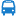 из Минска до г. Гомель ежедневно поездом Минск-Гомель;Автобусом или поездом до города Гомель. Далее от автобусной остановки, расположенной рядом с железнодорожным вокзалом, возле ДК Железнодорожников, каждый час до 21.30 отправляется автобус №55 «Гомель-Чёнки» и каждые 15 минут до 23.00 маршрутное такси №55 «Гомель-Чёнки». Ехать до конечной остановки санаторий «Машиностроитель».Администрация предприятия не несет ответственности за изменения в расписании общественного транспорта. Проезд на личном транспорте в санаторий Машиностроитель: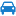 г. Гомель, Новобелицкий район-санаторий «Машиностроитель» (около 11 км):
на перекрестке ул. Ильича (центральная улица Новобелицкого района) с улицей Зайцева необходимо повернуть на ул. Зайцева и ехать до конца улицы. На перекрестке с объездной - прямо 1 км.г. Минск-санаторий «Машиностроитель» (около 325 км):
по трассе М5 (Минск-Гомель) до пересечения с трассой М8 (граница России (Езерище)-Витебск-Гомель-граница Украины (Новая Гута)) (около 295 км); направо, по трассе М8 (граница России (Езерище)-Витебск-Гомель-граница Украины (Новая Гута)) до указателя налево на п. Борец, п. Ченки (около 25 км); налево, по указателям на п. Борец, п. Ченки до поворота налево с указателем на санаторий «Машиностроитель» (около 5 км); налево, по указателям до санатория «Машиностроитель» (около 0,5 км)г. Полоцк-г. Витебск (около 105 км):
по трассе Р20 (Витебск-Полоцк-граница Латвии (Григоровщина)) до г. Витебск (около 105 км)г. Витебск-санаторий «Машиностроитель» (около 350 км):
по трассе Р87 (Витебск-Орша) до пересечения с трассой М8 (граница России (Езерище)-Витебск-Гомель-граница Украины (Новая Гута)) (около 10 км); правее, по трассе М8 (граница России (Езерище)-Витебск-Гомель-граница Украины (Новая Гута)) до указателя налево на п. Борец, п. Ченки (около 335 км); налево, по указателям на п. Борец, п. Ченки до поворота налево с указателем на санаторий «Машиностроитель» (около 5 км); налево, по указателям до санатория «Машиностроитель» (около 0,5 км).